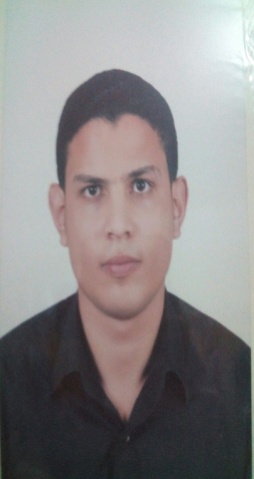 Ibrahem Call Center agentPersonal informationــــــــــــــــــــــــــــــــــــــــــــــــــــــــــــــــــــــــــــــــــــــــــــــــــــــــــــــــــــــــــــــــــــــــــــــــــــــــــــــــــــــــــــــــــــــــــــــــــــــEDUCATION:Mansoura , , EgyptFaculty Of Computer Science And Information System (CIS)Information System  (IS)    ==>  2006-2010ــــــــــــــــــــــــــــــــــــــــــــــــــــــــــــــــــــــــــــــــــــــــــــــــــــــــــــــــــــــــــــــــــــــــــــــــــــــــــــــــــــــــــــــــــــــــــــــــــــــExperience                  1 :  Call center agent (etisalat misr 333 account etisal international)                                            Two years          2015 == 2017ResponsibilityObtains client information by answering telephone calls; interviewing clients; verifying information. Determines eligibility by comparing client information to requirements. Establishes policies by entering client information; confirming pricing. Informs clients by explaining procedures; answering questions; providing information. Maintains communication equipment by reporting problems. Maintains and improves quality results by adhering to standards and guidelines;recommending improved procedures.    2 : IT manager (delta for cotton  . Egypt)                   3 Years            2011 == 2014ResponsibilityManage information technology and computer systems Plan, organize, control and evaluate IT and electronic data operations Manage IT staff by recruiting, training and coaching employees, communicating job expectations and appraising their performance Design, develop, implement and coordinate systems, policies and procedures Ensure security of data, network access and backup systems Act in alignment with user needs and system functionality to contribute to organizational policyCOURSES:	 IT  Mansoura  	Web design & PHP  ==>     4 month  	2012CERTIFICATION:                     South Western Accreditation COUNCIL                     Conversation Course 10 - April 2012ـــــــــــــــــــــــــــــــــــــــــــــــــــــــــــــــــــــــــــــــــــــــــــــــــــــــــــــــــــــــــــــــــــــــــــــــــــــــــــــــــــــــــــــــــــــــــــــــــــــSKILLS:	           Language :                                            Fluent in Arabic and English                   		            Level 4 at English Conversation    		Computer :                                           Oracle Developer                                             UI design –Data Entry                   			 Windows –  MsOffice .	          Personal Skills:Ability to be good leadership & control my team work.Excellent Communication, Leadership, analytical & organization Skills.Ability to work under pressure and meet strict deadlines.Very quick learner and like to learn.Ability to work in team. Full nameIbrahem Birth date06/05/1989Nationality Egyptian Material statusSingleMilitary servicePerformedContactWhatsapp +971504753686 / +919979971283Contactibrahem.376211@2freemail.com  